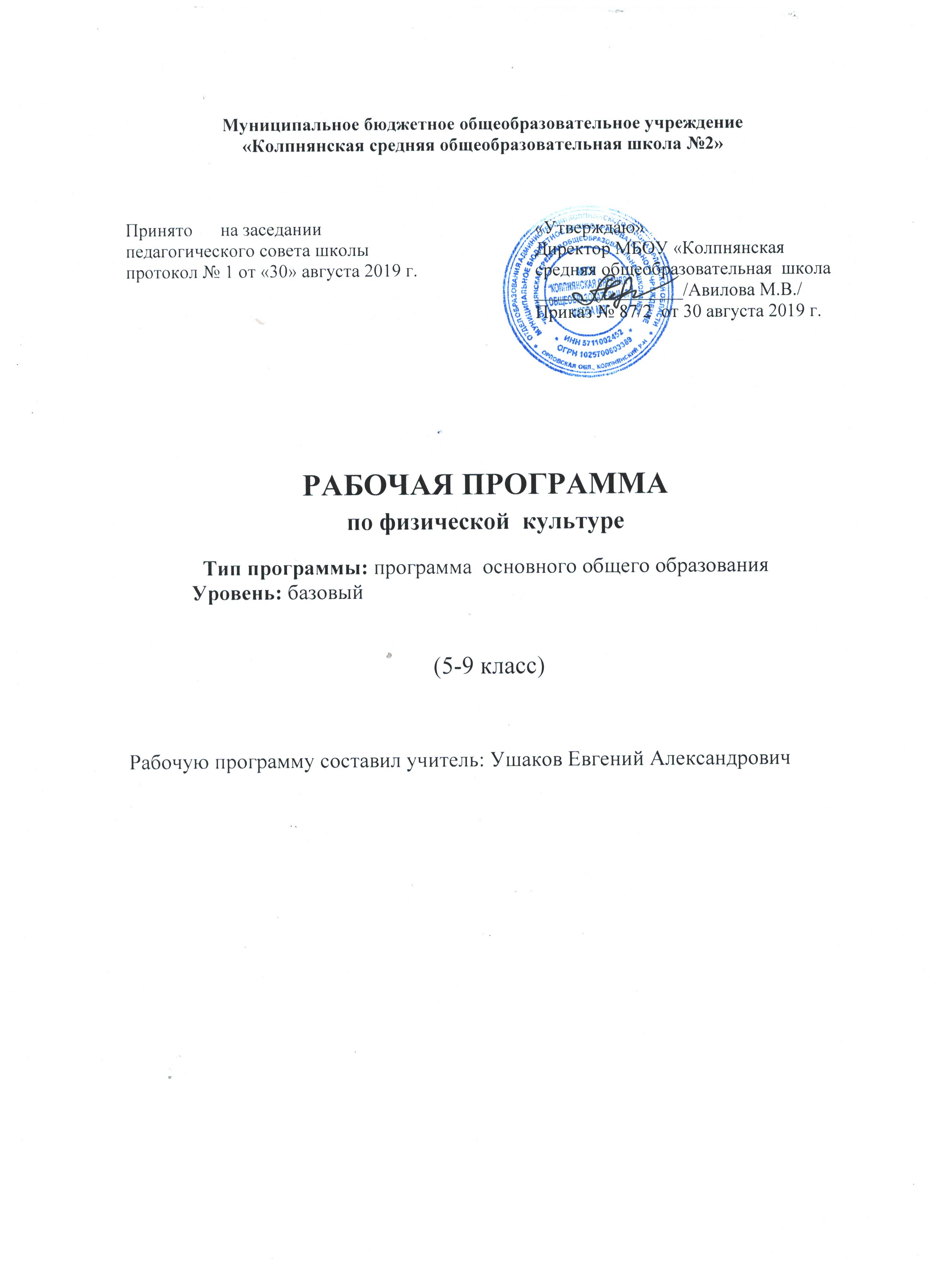           1) Планируемые результаты освоения учебного предмета.Знания о физической культуреВыпускник научится:рассматривать физическую культуру как явление культуры, выделять исторические этапы ее развития, характеризовать основные направления и формы ее организации в современном обществе;характеризовать содержательные основы здорового образа жизни, раскрывать его взаимосвязь со здоровьем, гармоничным физическим развитием и физической подготовленностью, формированием качеств личности и профилактикой вредных привычек;определять базовые понятия и термины физической культуры, применять их в процессе совместных занятий физическими упражнениями со своими сверстниками, излагать с их помощью особенности выполнения техники двигательных действий и физических упражнений, развития физических качеств;разрабатывать содержание самостоятельных занятий физическими упражнениями, определять их направленность и формулировать задачи, рационально планировать в режиме дня и учебной недели;руководствоваться правилами профилактики травматизма и подготовки мест занятий, правильного выбора обуви и формы одежды в зависимости от времени года и погодных условий;руководствоваться правилами оказания первой доврачебной помощи при травмах и ушибах во время самостоятельных занятий физическими упражнениями.Выпускник получит возможность научиться:характеризовать цель возрождения Олимпийских игр и роль Пьера де Кубертена в становлении современного Олимпийского движения, объяснять смысл символики и ритуалов Олимпийских игр;характеризовать исторические вехи развития отечественного спортивного движения, великих спортсменов, принесших славу Российскому спорту;определять признаки положительного влияния занятий физической подготовкой на укрепление здоровья, устанавливать связь между развитием физических качеств и основных систем организма.Способы двигательной (физкультурной) деятельностиВыпускник научится:использовать занятия физической культурой, спортивные игры и спортивные соревнования для организации индивидуального отдыха и досуга, укрепления собственного здоровья, повышения уровня физических кондиций;составлять комплексы физических упражнений оздоровительной, тренирующей и корригирующей направленности, подбирать индивидуальную нагрузку с учетом функциональных особенностей и возможностей собственного организма;классифицировать физические упражнения по их функциональной направленности, планировать их последовательность и дозировку в процессе самостоятельных занятий по укреплению здоровья и развитию физических качеств;самостоятельно проводить занятия по обучению двигательным действиям, анализировать особенности их выполнения, выявлять ошибки и своевременно устранять их;тестировать показатели физического развития и основных физических качеств, сравнивать их с возрастными стандартами, контролировать особенности их динамики в процессе самостоятельных занятий физической подготовкой;взаимодействовать со сверстниками в условиях самостоятельной учебной деятельности, оказывать помощь в организации и проведении занятий, освоении новых двигательных действия, развитии физических качеств, тестировании физического развития и физической подготовленности.Выпускник получит возможность научиться:вести дневник по физкультурной деятельности, включать в него оформление планов проведения самостоятельных занятий физическими упражнениями разной функциональной направленности, данные контроля динамики индивидуального физического развития и физической подготовленности;проводить занятия физической культурой с использованием оздоровительной ходьбы и бега, лыжных прогулок и туристических походов, обеспечивать их оздоровительную направленность;проводить восстановительные мероприятия с использованием банных процедур и сеансов оздоровительного массажа.Физическое совершенствованиеВыпускник научится:выполнять комплексы упражнений по профилактике утомления и перенапряжения организма, повышению его работоспособности в процессе трудовой и учебной деятельности;выполнять общеразвивающие упражнения, целенаправленно воздействующие на развитие основных физических качеств (силы, быстроты, выносливости, гибкости и координации);выполнять акробатические комбинации из числа хорошо освоенных упражнений;выполнять гимнастические комбинации на спортивных снарядах из числа хорошо освоенных упражнений;выполнять легкоатлетические упражнения в беге и прыжках (в высоту и длину);выполнять передвижения на лыжах скользящими способами ходьбы, демонстрировать их технику умения последовательно чередовать в процессе прохождения тренировочных дистанций (для снежных регионов России);выполнять спуски и торможения на лыжах с пологого склона одним из разученных способов;выполнять основные технические действия и приемы игры в футбол в условиях учебной и игровой деятельности;выполнять основные технические действия и приемы игры в волейбол в условиях учебной и игровой деятельности;выполнять основные технические действия и приемы игры в баскетбол в условиях учебной и игровой деятельности;выполнять тестовые упражнения на оценку уровня индивидуального развития основных физических качеств.Выпускник получит возможность научиться:выполнять комплексы упражнений лечебной физической культуры с учетом имеющихся индивидуальных нарушений в показателях здоровья;преодолевать естественные и искусственные препятствия с помощью разнообразных способов лазания, прыжков и бега;осуществлять судейство по одному из осваиваемых видов спорта;выполнять тестовые нормативы по физической подготовке.                          2) Содержание учебного предмета.Знания о физической культуре. История физической культуры. Олимпийские игры древности.Возрождение Олимпийских игр и олимпийского движения. История зарождения олимпийского движения в России. Олимпийское движение в России (СССР). Выдающиеся достижения отечественных спортсменов на Олимпийских играх. Краткая характеристика видов спорта, входящих в программу Олимпийских игр. Физическая культура в современном обществе. Организация и проведение пеших туристских походов. Требования к технике безопасности и бережное отношение к природе (экологические требования).Физическая культура (основные понятия). Физическое развитие человека. Физическая подготовка и ее связь с укреплением здоровья, развитием физических качеств. Организация и планирование самостоятельных занятий по развитию физических качеств. Техническая подготовка. Техника движений и ее основные показатели. Всестороннее и гармоничное физическое развитие. Адаптивная физическая культура. Спортивная подготовка. Здоровье и здоровый образ жизни. Профессионально-прикладная физическая подготовка.Физическая культура человека. Режим дня, его основное содержание и правила планирования.  Закаливание организма. Правила безопасности и гигиенические требования. Влияние занятий физической культурой на формирование положительных качеств личности. Проведение самостоятельных занятий по коррекции осанки и телосложения. Восстановительный массаж. Проведение банных процедур. Доврачебная помощь во время занятий физической культурой и спортом.Способы двигательной (физкультурной) деятельности. Организация и проведение самостоятельных занятий физической культурой.Подготовка к занятиям физической культурой. Выбор упражнений и составление индивидуальных комплексов для утренней зарядки, физкультминуток, физкульт - пауз (подвижных перемен). Планирование занятий физической культурой. Проведение самостоятельных занятий прикладной физической подготовкой. Организация досуга средствами физической культуры.Оценка эффективности занятий физической культурой. Самонаблюдение и самоконтроль. Оценка эффективности занятий физкультурно-оздоровительной деятельностью. Оценка техники движений, способы выявления и устранения ошибок в технике выполнения (технических ошибок).Измерение резервов организма и состояния здоровья с помощью функциональных проб.Физическое совершенствованием Физкультурно-оздоровительная деятельность.Оздоровительные формы занятий в режиме учебного дня и учебной недели. Индивидуальные комплексы адаптивной (лечебной) и корригирующей физической культуры.Спортивно-оздоровительная деятельность с общеразвивающей направленностьюГимнастика с основами акробатики. Организующие команды и приемы.  Акробатические упражнения и комбинации. Ритмическая гимнастика (девочки).  Опорные прыжки. Упражнения и комбинации на гимнастическом бревне (девочки). Упражнения и комбинации на гимнастической перекладине (мальчики).  Легкая атлетика. Беговые упражнения. Прыжковые упражнения. Метание малого мяча.Лыжные гонки. Передвижения на лыжах. Подъемы, спуски, повороты, торможения. Спортивные игры.Баскетбол. Игра по правилам. Волейбол. Игра по правилам. Футбол. Игра по правилам.Упражнения общеразвивающей направленности. Общефизическая подготовка.Гимнастика с основами акробатики. Развитие гибкости, координация движений, силы, выносливости.Легкая атлетика. Развитие выносливости, силы, быстроты, координации движений.Лыжные гонки. Развитие выносливости, силы, координации движений, быстроты.Баскетбол. Развитие быстроты, силы, выносливости, координации движений.Футбол. Развитие быстроты, силы, выносливости.Освоение навыков по технике пешеходного и лыжного  туризма. Организация туризма в России. Роль государства и органов образования в развитии детско-юношеского туризма. Виды туризма: пешеходный, лыжный, горный, водный, велосипедный, спелеотуризм. Характеристика каждого вида. Понятие о спортивном туризме. Экскурсионный туризм.Значение туристско-краеведческой деятельности в развитии личности. Ее роль в подготовке защитников Родины, в выборе профессии и подготовке к предстоящей трудовой деятельности. Роль туристско-краеведческой деятельности в формировании общей культуры личности, правильного поведения в природе и обществе. Волевые усилия и их значения в походах и тренировках. Воспитание волевых качеств: целеустремленности, настойчивости и упорства, самостоятельности и инициативности, решительности и смелости, выдержки и самообладания.      Понятие о личном и групповом снаряжении. Перечень личного снаряжения дляодно-двух дневных походов, требования к нему. Типы рюкзаков, спальных мешков, преимущества и недостатки. Правила размещения предметов в рюкзаке. Одежда и обувь для летних и зимних походов. Как готовить личное снаряжение к походу. Групповое снаряжение, требования к нему. Типы палаток, их значение, преимущества и недостатки. Походная посуда для приготовления пищи. Топоры и пилы. Состав и значение ремонтного набора.Меры безопасности при преодолении естественных препятствий. Организация самостраховки. Правила пользования альпенштоком. Общая характеристика естественных препятствий. Преодоление естественных препятствий без снаряжения и со специальным снаряжением по туристской верёвке. Этапы: Подъём по туристской верёвке. Спуск по туристской верёвке. Переправа по бревну, используя судейские перила из туристской верёвки. Переправа через овраг или ручей с помощью горизонтального, вертикального маятника из туристской верёвки. Переправа по параллельным перилам из туристских верёвок. Движение по траверсу вдоль склона по судейским перилам из туристской верёвки.Освоение элементов ориентирования. Определение роли топографии и топографических карт в народном хозяйстве и обороне государства. Значение топокарт для туристов. Масштаб, виды масштабов. Масштабы топокарт. Понятие о генерализации. Строение карт. Номенклатура. Географические и прямоугольные координаты. Определение сторон горизонта, координат точки на карте. Назначение спортивных карт, ее отличие от топографических карт. Защита карты от непогоды в походе, на соревнованиях. Дополнительные и вспомогательные направления. Градусное значение. Азимутальное кольцо. Определение азимута, его отличие от простого угла. Азимут истинный и магнитный. Магнитное склонение. Способы измерения расстояния на местности и на карте. Курвиметр. Средний шаг. Таблица перевода шагов в метры. Глазомерный способ измерения расстояния. Способы тренировки глазомера.3) Тематическое планирование с указанием количества часов, отводимых на освоение каждой темы.ГОДОВОЙ   ПЛАН-ГРАФИК РАСПРЕДЕЛЕНИЯ УЧЕБНОГО МАТЕРИАЛАДЛЯ 5 КЛАССАКАЛЕНДАРНО-ТЕМАТИЧАСКОЕ  ПЛАНИРОВАНИЕ 5 классГОДОВОЙ   ПЛАН-ГРАФИК РАСПРЕДЕЛЕНИЯ УЧЕБНОГО МАТЕРИАЛАДЛЯ 6 КЛАССАКалендарно-тематическое планирование по физической культуре 6 классДЛЯ 7 КЛАССАКалендарно-тематическое планирование по физической культуре 7 классГОДОВОЙ   ПЛАН-ГРАФИК РАСПРЕДЕЛЕНИЯ УЧЕБНОГО МАТЕРИАЛА ДЛЯ 8 КЛАССАКАЛЕНДАРНО-ТЕМАТИЧАСКОЕ  ПЛАНИРОВАНИЕ 8 классГОДОВОЙ   ПЛАН-ГРАФИК РАСПРЕДЕЛЕНИЯ УЧЕБНОГО МАТЕРИАЛА ДЛЯ 9 КЛАССАКАЛЕНДАРНО-ТЕМАТИЧАСКОЕ  ПЛАНИРОВАНИЕп/№Вид программного материалаКол-вочасов1четверть1четверть2четверть3четверть4четверть4четверть1Основы знанийВ процессе урокаВ процессе урокаВ процессе урокаВ процессе урокаВ процессе урокаВ процессе урока2Легкая атлетика и кроссовая подготовка261016163Волейбол884Гимнастика с элементами акробатики14145Баскетбол2020Всего часов:68181814201616п/№№ урока Наименование разделов и темКол-во часовДата проведенияДата проведенияДата проведенияДата проведенияДата проведенияДата проведенияI ЧЕТВЕРТЬ18  П  П  ПФФФЛЕГКАЯ АТЛЕТИКА И КРОССОВАЯ ПОДГОТОВКА1011Техника безопасности во время занятий лёгкой атлетикой. Разучить старт с опорой на одну руку. Медленный бег 3 минуты. Линейные эстафеты с этапом до 40 метров. Развитие координационных способностей.122Закрепить старт с опорой на одну руку. Медленный бег 4 минуты. КДП  бег 30 м. Линейные эстафеты с этапом до 40 метров. Развитие координационных способностей.133Совершенствовать технику старта с опорой на одну руку. Разучить прыжок в длину с разбега. Медленный бег 6 минут.  КДП прыжки в длину с места. Линейные эстафеты с этапом до 40 метров. Развитие координационных способностей.144Техника выполнения старта с опорой на одну руку. Закрепить прыжок в длину с разбега. Медленный бег 8 минуты. Разучить метание мяча 150 г с двух-трёх шагов. Линейные эстафеты с этапом до 40 метров.  Развитие скоростно-силовых способностей. 155Техника выполнения в беге на 60 м со старта с опорой на одну руку. Совершенствовать прыжок в длину с разбега. Закрепить метание мяча 150 г с двух-трёх шагов.  Медленный бег 9 минут. Эстафеты с предметами. Развитие скоростно-силовых способностей.166Техника выполнения прыжка в длину с разбега. Совершенствовать метание мяча 150 г с двух-трёх шагов. Медленный бег 10 минут. Эстафеты с предметами . Развитие скоростно-силовых способностей.177Техника выполнения метание мяча 150 г с двух-трёх шагов. Медленный бег 12 минут. Эстафеты с предметами. Развитие выносливости.188Тактика в медленном беге мальчики (1000 м) девочки (500 м). Полоса препятствий  из трёх препятствий. Эстафеты с предметами Развитие выносливости.199Кросс по пересечённой  местности 2000 м   ( без учёта времени ).  Полоса препятствий из трёх препятствий. Круговая тренировка. 11010Тактика в беге по пересечённой местности 2000 м ( без учёта времени ). Техника выполнения полосы препятствий из трёх препятствий. Круговая тренировка.1ВОЛЕЙБОЛ8111Техника безопасности во время занятий волейболом. Овладение техникой перемещения боком, лицом, спиной вперёд. Развитие координационных способностей.1122Закрепление техники перемещения боком, лицом, спиной вперёд. Освоение техники верхней  передачи мяча над собой  на месте. Игра с ограниченным числом игроков. Развитие координационных способностей.1133Закрепление техники верхней  передачи мяча над собой  на месте. Освоение техники нижней передачи  мяча над  собой  на месте. Игра с ограниченным числом игроков. Развитие координационных способностей.1144Закрепление техники нижней передачи  мяча над  собой  на месте. Освоение техники верхней  передачи   мяча через сетку в парах.  Игра с ограниченным числом игроков. Развитие скоростно-силовых способностей.1155Закрепление техники верхней  передачи   мяча через сетку в парах. Освоение техники нижней передачи  мяча  через сетку в парах. Игра по упрощённым правилам. Развитие скоростно-силовых способностей.1166Закрепление техники нижней передачи  мяча  через сетку в парах. Освоение техники передачи мяча сверху на месте и после перемещения вперед. Игра по упрощённым правилам. Развитие скоростно-силовых способностей.1177Закрепление техники передачи мяча сверху на месте и после перемещения вперед. Освоение техники нижней прямой подача. Игра по упрощённым правилам. Развитие выносливости.1188Закрепление техники нижней прямой подача. Игра по упрощённым правилам.  Развитие  выносливости.1II ЧЕТВЕРТЬ14ГИМНАСТИКА С ЭЛЕМЕНТАМИ АКРОБАТИКИ14191Техника безопасности на уроках гимнастики. Разучить  лазание по канату в два приёма. Совершенствовать 2-3 кувырка вперёд. Эстафеты с элементами акробатики. Развитие силовых способностей.1202Закрепить  лазание по канату в два приёма.  Совершенствовать 2-3 кувырка вперёд. Разучить 2-3 кувырка назад. Эстафеты с элементами акробатики. Развитие силовых способностей.1213Совершенствовать  лазание по канату в два приёма. Совершенствовать 2-3 кувырка вперёд. Закрепить 2-3 кувырка назад. Совершенствовать перекат назад стойка на лопатках. Эстафеты с элементами акробатики. Развитие силовых способностей.1224Техника выполнения 2-3 кувырка вперёд. Совершенствовать 2-3 кувырка назад. Совершенствовать перекат назад стойка на лопатках. Разучить акробатическое соединение из разученных элементов. Совершенствовать  лазание по канату в два приёма. Эстафеты с гимнастической скакалкой. Развитие силовых способностей.1235Техника выполнения 2-3 кувырка назад. Совершенствовать перекат назад стойка на лопатках. Закрепить акробатическое соединение из разученных элементов. Совершенствовать  лазание по канату в два приёма. Эстафеты с гимнастической скакалкой. Развитие силовых способностей.1246Техника выполнения перекат назад стойка на лопатках. Совершенствовать акробатическое соединение из разученных элементов. Совершенствовать  лазание по канату в два приёма. Разучить ходьбу по бревну приставными шагами. Эстафеты с гимнастической скакалкой. Развитие гибкости.1257Техника выполнения акробатического соединения из разученных элементов. Совершенствовать  лазание по канату в два приёма. Закрепить ходьбу по бревну приставными шагами. Разучить приседание и повороты в приседе. Эстафеты с гимнастической скакалкой. Развитие гибкости.1268Техника выполнения лазание по канату в два приёма. Совершенствовать ходьбу по бревну приставными шагами. Закрепить приседание и повороты в приседе. Разучить соскок с бревна прогнувшись. Эстафеты с набивными мячами 2 кг. Развитие гибкости.1279Техника выполнения ходьбы по бревну приставными шагами. Совершенствовать приседание и повороты в приседе. Закрепить соскок с бревна прогнувшись. Разучить вис согнувшись и прогнувшись (мальчики). Эстафеты с набивными мячами 2 кг. Развитие гибкости.12810Техника выполнения приседания и повороты в приседе. Совершенствовать соскок с бревна прогнувшись. Закрепить вис согнувшись и прогнувшись (мальчики). Разучить вскок в упор  присев на коня высотой 80-100 см и соскок прогнувшись. Подтягивание в висе хватом сверху. Поднимание прямых и согнутых ног в висе. Упоры на бревне, жерди, перекладине. Эстафеты с набивными мячами 2 кг. Развитие гибкости.12911Техника выполнения соскок с бревна прогнувшись. Совершенствовать вис согнувшись и прогнувшись (мальчики). Закрепить вскок в упор  присев на коня высотой 80-100 см и соскок прогнувшись. Подтягивание в висе хватом сверху. Поднимание прямых и согнутых ног в висе. Упоры на бревне, жерди, перекладине. Эстафеты с набивными мячами 2 кг. Развитие скоростно-силовых способностей.13012Техника выполнения вис согнувшись и прогнувшись (мальчики). Совершенствовать  вскок в упор  присев  на коня высотой 80-100 см и соскок прогнувшись. Подтягивание в висе хватом сверху. Поднимание прямых и согнутых ног в висе. Упоры на бревне, жерди, перекладине. Эстафеты с преодолением препятствий. Развитие скоростно-силовых способностей.13113Техника выполнения вскок в упор  присев на коня высотой 80-100 см и соскок прогнувшись. Подтягивание в висе хватом сверху. Поднимание прямых и согнутых ног в висе. Упоры на бревне, жерди, перекладине. Эстафеты с преодолением препятствий. Развитие скоростно-силовых способностей.13214 Техника выполнения подтягивание в висе хватом сверху. Эстафеты с преодолением препятствий. Развитие скоростно-силовых способностей.1III ЧЕТВЕРТЬ20                          БАСКЕТБОЛ20331Техника безопасности на уроках баскетбола. Овладение техникой перемещения в стойке приставными шагами боком  лицом и спиной вперёд. Освоение ловли и передачи мяча двумя руками от груди  Игровые задания 2:1. Развитие координационных способностей. 1342Овладение техникой остановки двумя шагами. Закрепление техники ловли и передачи мяча двумя руками от груди. Игровые задания 2:1.Развитие координационных способностей.1353Овладение техникой остановки прыжком. Освоение ловли и передачи мяча одной рукой от груди. Игровые задания 2:1.Развитие координационных способностей.1364Овладение техникой повороты на месте  без меча. Закрепление ловли и передачи мяча одной рукой от груди. Игровые задания 2:1.Развитие координационных способностей.1375Овладение техникой повороты на месте с мячом.  Освоение ловли и передачи мяча от плеча на месте. Игровые задания 3:1.Развитие координационных способностей.1386Овладение техникой комбинации из освоенных элементов техники передвижений  (перемещения в стойке, остановка, поворот). Закрепление ловли и передачи мяча от плеча на месте. Игровые задания 3:1.Развитие скоростно-силовых способностей.1397 Освоение ловли и передачи мяча от плеча в движении (в парах, тройках, круге). Освоение техники ведения мяча в низкой стойке на месте. Игровые задания 3:1.Развитие скоростно-силовых способностей.1        408Закрепление ловли и передачи мяча от плеча в движении (в парах, тройках, круге). Закрепление техники ведения мяча в низкой стойке на месте. Игровые задания 3:1.Развитие скоростно-силовых способностей.1419Освоение техники ведения мяча в средней стойке на месте. Освоение техники ведения мяча в высокой стойке на месте. Игровые задания 3:2.Развитие скоростно-силовых способностей.14210Закрепление техники ведения мяча в средней стойке на месте.  Закрепление техники ведения мяча в высокой стойке на месте. Игровые задания 3:2.Развитие скоростно-силовых способностей.14311Освоение техники ведения мяча в низкой стойке в движении по прямой. Освоение техники ведения мяча в средней стойке в движении по прямой. Игровые задания 3:2.Развитие выносливости.14412Закрепление  техники ведения мяча в низкой стойке в движении по прямой. Закрепление техники ведения мяча в средней стойке в движении по прямой. Игровые задания 3:2. Развитие выносливости.14513Освоение техники ведения мяча в высокой стойке в движении по прямой. Освоение комбинации ведения мяча в низкой, средней и высокой  стойке с изменением направления движения и скорости. Игровые задания 3:3. Развитие выносливости.14614Закрепление техники ведения мяча в высокой стойке в движении по прямой. Закрепление комбинации ведения мяча в низкой, средней и высокой  стойке с изменением направления движения и скорости. Игровые задания 3:3. Развитие выносливости.14715Освоение техники броска мяча одной рукой с места. Освоение техники броска мяча двумя руками с места. Игровые задания 3:3. Развитие выносливости.14816Закрепление техники броска мяча одной рукой с места.  Закрепление техники броска мяча двумя руками с места. Игровые задания 3:3. Круговая тренировка.14917Освоение техники броска мяча в движении после ведения. Освоение техники броска в движении мяча после ловли. Игра по упрощённым правилам . Круговая тренировка.15018Закрепление техники броска мяча в движении после ведения.  Закрепление техники броска в движении мяча после ловли. Игра по упрощённым правилам . Круговая тренировка.15119Освоение индивидуальной техники защиты вырывание мяча. Освоение индивидуальной техники защиты выбивание мяча. Игра по упрощённым правилам.  Круговая тренировка.15220Закрепление индивидуальной техники защиты вырывание мяча. Закрепление индивидуальной техники защиты выбивание мяча. Игра по упрощённым правилам. Круговая тренировка.1                   IV ЧЕТВЕРТЬ16             ЛЕГКАЯ   АТЛЕТИКА16531Техника безопасности на уроках лёгкой атлетики. Разучить прыжок в высоту перешагиванием. Медленный бег 1мин. Игра перестрелка. Развитие скоростных способностей.1542Закрепить прыжок в высоту перешагиванием. Медленный бег 1мин. Игра перестрелка. Развитие скоростных способностей.1553Совершенствовать прыжок в высоту перешагиванием. Медленный бег 2 мин. Игра перестрелка. Развитие скоростных способностей.1564Техника выполнения прыжка в высоту перешагиванием. Медленный бег 2 мин. Игра перестрелка. Развитие скоростных способностей.1575Техника выполнения челночного бега 3x10 м. Разучить старт с опорой на одну руку. Медленный бег 3 мин. Эстафеты с различными предметами. Развитие скоростных способностей.1586Закрепить старт с опорой на одну руку. Медленный бег 3 мин. Эстафеты с различными предметами. Развитие скоростно-силовых способностей.1597Совершенствовать старт с опорой на одну руку. Прыжки через скакалку за 1мин. Медленный бег 4 мин.  Эстафеты с различными предметами. Развитие скоростно-силовых способностей.1608Техника выполнения старт с опорой на одну руку. Медленный бег 4 мин.  Эстафеты с различными предметами. Развитие скоростно-силовых способностей. 1619Техника выполнения  бег 60 м со старта с опорой на одну руку. Медленный бег 5 мин. Линейные эстафеты с этапом до 40 метров. Развитие скоростно-силовых способностей. 16210Разучить прыжок в длину с разбега 11-15 шагов. Медленный бег 5 мин. Линейные эстафеты с этапом до 40 метров. Развитие скоростно-силовых способностей.16311Закрепить прыжок в длину с разбега 11-15 шагов. Разучить метание мяча150 г с 3-5 шагов разбега. Медленный бег 6 мин. Линейные эстафеты с этапом до 40 метров. Развитие выносливости.16412Совершенствовать прыжок в длину с разбега 11-15 шагов. Закрепить метание мяча 150 г с 3-5 шагов разбега. Медленный бег 6 мин. Линейные эстафеты с этапом до 40 метров.  Развитие выносливости.16513Техника выполнения  прыжка в длину с разбега 11-15 шагов. Совершенствовать метание мяча 150 г с 3-5 шагов разбега. Медленный бег 7 мин. Эстафеты с палочкой с этапом до 30 м. Развитие выносливости.16614Техника выполнения  метание мяча 150 г с 3-5 шагов разбега. Медленный бег 7 мин. Эстафеты с палочкой с этапом до 30 м. Развитие выносливости.16715Техника выполнения  кросса 1500 м по пересечённой местности. Эстафеты с палочкой с этапом до 30 м. Развитие выносливости.16816КДП Челночный бег, бег 60 м со старта с опорой на одну руку, метание мяча 150 г с 3-5 шагов разбега. Эстафеты с палочкой с этапом до 30 м. Развитие выносливости.1п/№Вид программного материалаКол-вочасов1четверть1четверть2четверть3четверть4четверть4четверть1Основы знанийВ процессе урокаВ процессе урокаВ процессе урокаВ процессе урокаВ процессе урокаВ процессе урока2Легкая атлетика и кроссовая подготовка261016163Волейбол884Гимнастика с элементами акробатики14145Баскетбол2020Всего часов:68181814201616п/№№ урока Наименование разделов и темКол-во часовДата проведенияДата проведенияДата проведенияДата проведенияДата проведенияДата проведенияI ЧЕТВЕРТЬ18  П  П  ПФФФЛЕГКАЯ АТЛЕТИКА И КРОССОВАЯ ПОДГОТОВКА1011Техника безопасности во время занятий лёгкой атлетикой. Совершенствовать технику старта с опорой на одну руку. Разучить низкий старт. Медленный бег 2 минуты. Линейные эстафеты с этапом до 50 метров. Развитие координационных способностей.122Совершенствовать технику старта с опорой на одну руку. Закрепить низкий старт. КДП  бег 30 м. Медленный бег 3 минуты. Линейные эстафеты с этапом до 50 метров. Развитие координационных способностей.133Совершенствовать низкий старт. Разучить прыжок в длину с разбега. КДП  бег 60 м. Медленный бег 4 минуты. Линейные эстафеты с этапом до 50 метров. Развитие координационных способностей.144Техника выполнения низкого старта. Закрепить прыжок в длину с разбега. Разучить метание мяча 150 г с четырёх-пяти шагов. Медленный бег 5 минут. Линейные эстафеты с этапом до 50 метров.  Развитие скоростно-силовых способностей.155Техника выполнения в беге на 60 м с низкого старта. Совершенствовать прыжок в длину с разбега. Закрепить метание мяча 150 г с четырёх-пяти шагов. Медленный бег 6 минут. Эстафеты с предметами. Развитие скоростно-силовых способностей.166Техника выполнения прыжок в длину с разбега. Совершенствовать метание мяча 150 г с четырёх-пяти шагов. Медленный бег 7 минут. Эстафеты с предметами . Развитие скоростно-силовых способностей.177Техника выполнения метание мяча 150 г с четырёх-пяти шагов. Медленный бег 8 минут Эстафеты с предметами. Развитие выносливости.188Тактика в медленном беге мальчики (1500 м) девочки (1000 м). Полоса препятствий  из 4-5 препятствий. Эстафеты с предметами Развитие выносливости.199Кросс по пересечённой  местности 2000 м.     Полоса препятствий из 4-5 препятствий. Круговая тренировка.11010Тактика в беге по пересечённой местности 2000 м. Техника выполнения полосы препятствий из 4-5 препятствий. Круговая тренировка.1ВОЛЕЙБОЛ8111Техника безопасности во время занятий волейболом. Овладение техникой перемещения боком, лицом, спиной вперёд. Развитие координационных способностей.1122Закрепление техники перемещения боком, лицом, спиной вперёд. Освоение техники верхней  передачи мяча над собой  на месте. Игра с ограниченным числом игроков. Развитие координационных способностей.1133Закрепление техники верхней  передачи мяча над собой  на месте. Освоение техники нижней передачи  мяча над  собой  на месте. Игра с ограниченным числом игроков. Развитие координационных способностей.1144Закрепление техники нижней передачи  мяча над  собой  на месте. Освоение техники верхней  передачи   мяча через сетку в парах.  Игра с ограниченным числом игроков. Развитие скоростно-силовых способностей.1155Закрепление техники верхней  передачи   мяча через сетку в парах. Освоение техники нижней передачи  мяча  через сетку в парах. Игра по упрощённым правилам. Развитие скоростно-силовых способностей.1166Закрепление техники нижней передачи  мяча  через сетку в парах. Освоение техники передачи мяча сверху на месте и после перемещения вперед. Игра по упрощённым правилам. Развитие скоростно-силовых способностей.1177Закрепление техники передачи мяча сверху на месте и после перемещения вперед. Освоение техники нижней прямой подача. Игра по упрощённым правилам. Развитие выносливости.1188Закрепление техники нижней прямой подача. Игра по упрощённым правилам.  Развитие  выносливости.1II ЧЕТВЕРТЬ14ГИМНАСТИКА С ЭЛЕМЕНТАМИ АКРОБАТИКИ14191Техника безопасности на уроках гимнастики. Совершенствовать 2-3 кувырка вперёд. Совершенствовать 2-3 кувырка назад. Совершенствовать мост из положении стоя (девочки), лёжа (мальчики). Совершенствовать  лазание по канату в два и три приёма. Эстафеты с элементами акробатики. Развитие силовых способностей.1202Техника выполнения 2-3 кувырка вперёд. Совершенствовать 2-3 кувырка назад. Совершенствовать мост из положении стоя (девочки), лёжа (мальчики). Совершенствовать  лазание по канату в два и три приёма. Эстафеты с элементами акробатики. Развитие силовых способностей. 1213Техника выполнения 2-3 кувырка назад. Совершенствовать мост из положении стоя (девочки), лёжа (мальчики). Разучить соединение из 3-4 акробатических элементов. Совершенствовать  лазание по канату в два и три приёма. Эстафеты с элементами акробатики. Развитие силовых способностей.1224Техника выполнения мост из положении стоя (девочки), лёжа (мальчики). Закрепить соединение из 3-4 акробатических элементов. Совершенствовать  лазание по канату в два и три приёма. Эстафеты с гимнастической скакалкой. Развитие силовых способностей.1235Совершенствовать соединение из 3-4 акробатических элементов. Совершенствовать  лазание по канату в два и три приёма. Эстафеты с гимнастической скакалкой. Развитие силовых способностей.1246Техника выполнения соединение из 3-4 акробатических элементов. Совершенствовать  лазание по канату в два и три приёма. Эстафеты с гимнастической скакалкой. Развитие гибкости.1257Повторить вис лёжа, присев. Повторить подтягивание из виса лёжа (девочки) из виса стоя (мальчики). Повторить опорный прыжок V класса. Разучить опорный прыжок ноги врозь через козла в ширину (высота 100-110см). Техника выполнения  лазание по канату в два и три приёма. Эстафеты с гимнастической скакалкой. Развитие гибкости.1268Повторить вис лёжа, присев. Разучить подъём переворотом махом одной ноги. Повторить подтягивание из виса лёжа (девочки) из виса стоя (мальчики). Повторить опорный прыжок V класса. Закрепить опорный прыжок ноги врозь через козла в ширину (высота 100-110см). Эстафеты с набивными мячами 2 кг. Развитие гибкости.1279Повторить вис лёжа, присев. Закрепить подъём переворотом махом одной ноги. Повторить подтягивание из виса лёжа (девочки) из виса стоя (мальчики). Разучить соскок боком назад с поворотом из упора. Техника выполнения  опорного прыжка V класса. Совершенствовать опорный прыжок ноги врозь через козла в ширину (высота 100-110см).  Эстафеты с набивными мячами 2 кг. Развитие гибкости.12810 Совершенствовать подъём переворотом махом одной ноги. Закрепить соскок боком назад с поворотом из упора. Разучить соединение из 2 элементов на перекладине. Техника выполнения опорного прыжка ноги врозь через козла в ширину (высота 100-110см). Эстафеты с набивными мячами 2 кг. Развитие гибкости.12911Техника выполнения подъём переворотом махом одной ноги. Повторить подтягивание из виса лёжа (девочки) из виса стоя (мальчики). Совершенствовать соскок боком назад с поворотом из упора. Закрепить соединение из 2 элементов на перекладине. Эстафеты с набивными мячами 2 кг. Развитие скоростно-силовых способностей.13012Повторить подтягивание из виса лёжа (девочки) из виса стоя (мальчики). Техника выполнения соскок боком назад с поворотом из упора. Совершенствовать соединение из 2 элементов на перекладине. Эстафеты с преодолением препятствий. Развитие скоростно-силовых способностей.13113Повторить подтягивание из виса лёжа (девочки) из виса стоя (мальчики). Техника выполнения соединение из 2 элементов на перекладине. Эстафеты с преодолением препятствий. Развитие скоростно-силовых способностей.13214Техника выполнения подтягивание из виса лёжа (девочки) из виса стоя (мальчики). Эстафеты с преодолением препятствий. Развитие скоростно-силовых способностей.1III ЧЕТВЕРТЬ20                          БАСКЕТБОЛ20331Техника безопасности на уроках баскетбола. Овладение техникой перемещения в стойке приставными шагами боком  лицом и спиной вперёд. Освоение ловли и передачи мяча двумя руками от груди  Игровые задания 2:1. Развитие координационных способностей. 1342Овладение техникой остановки двумя шагами. Закрепление техники ловли и передачи мяча двумя руками от груди. Игровые задания 2:1.Развитие координационных способностей.1353Овладение техникой остановки прыжком. Освоение ловли и передачи мяча одной рукой от груди. Игровые задания 2:1.Развитие координационных способностей.1364Овладение техникой повороты на месте  без меча. Закрепление ловли и передачи мяча одной рукой от груди. Игровые задания 2:1.Развитие координационных способностей.1375Овладение техникой повороты на месте с мячом.  Освоение ловли и передачи мяча от плеча на месте. Игровые задания 3:1.Развитие координационных способностей.1386Овладение техникой комбинации из освоенных элементов техники передвижений  (перемещения в стойке, остановка, поворот). Закрепление ловли и передачи мяча от плеча на месте. Игровые задания 3:1.Развитие скоростно-силовых способностей.1397 Освоение ловли и передачи мяча от плеча в движении (в парах, тройках, круге). Освоение техники ведения мяча в низкой стойке на месте. Игровые задания 3:1.Развитие скоростно-силовых способностей.1408Закрепление ловли и передачи мяча от плеча в движении (в парах, тройках, круге). Закрепление техники ведения мяча в низкой стойке на месте. Игровые задания 3:1.Развитие скоростно-силовых способностей.1419Освоение техники ведения мяча в средней стойке на месте. Освоение техники ведения мяча в высокой стойке на месте. Игровые задания 3:2.Развитие скоростно-силовых способностей.14210Закрепление техники ведения мяча в средней стойке на месте.  Закрепление техники ведения мяча в высокой стойке на месте. Игровые задания 3:2.Развитие скоростно-силовых способностей.14311Освоение техники ведения мяча в низкой стойке в движении по прямой. Освоение техники ведения мяча в средней стойке в движении по прямой. Игровые задания 3:2.Развитие выносливости.14412Закрепление  техники ведения мяча в низкой стойке в движении по прямой. Закрепление техники ведения мяча в средней стойке в движении по прямой. Игровые задания 3:2. Развитие выносливости.14513Освоение техники ведения мяча в высокой стойке в движении по прямой. Освоение комбинации ведения мяча в низкой, средней и высокой  стойке с изменением направления движения и скорости. Игровые задания 3:3. Развитие выносливости.14614Закрепление техники ведения мяча в высокой стойке в движении по прямой. Закрепление комбинации ведения мяча в низкой, средней и высокой  стойке с изменением направления движения и скорости. Игровые задания 3:3. Развитие выносливости.14715Освоение техники броска мяча одной рукой с места. Освоение техники броска мяча двумя руками с места. Игровые задания 3:3. Развитие выносливости.14816Закрепление техники броска мяча одной рукой с места.  Закрепление техники броска мяча двумя руками с места. Игровые задания 3:3. Круговая тренировка.14917Освоение техники броска мяча в движении после ведения. Освоение техники броска в движении мяча после ловли. Игра по упрощённым правилам . Круговая тренировка.15018Закрепление техники броска мяча в движении после ведения.  Закрепление техники броска в движении мяча после ловли. Игра по упрощённым правилам . Круговая тренировка.15119Освоение индивидуальной техники защиты вырывание мяча. Освоение индивидуальной техники защиты выбивание мяча. Игра по упрощённым правилам.  Круговая тренировка.15220Закрепление индивидуальной техники защиты вырывание мяча. Закрепление индивидуальной техники защиты выбивание мяча. Игра по упрощённым правилам. Круговая тренировка.1                   IV ЧЕТВЕРТЬ16             ЛЕГКАЯ   АТЛЕТИКА16531Техника безопасности на уроках лёгкой атлетики. Разучить прыжок в высоту перешагиванием. Медленный бег 1мин. Игра перестрелка. Развитие скоростных способностей.1542Закрепить прыжок в высоту перешагиванием. Медленный бег 1мин. Игра перестрелка. Развитие скоростных способностей.1553Совершенствовать прыжок в высоту перешагиванием. Медленный бег 2 мин. Игра перестрелка. Развитие скоростных способностей.1564Техника выполнения прыжка в высоту перешагиванием. Медленный бег 2 мин. Игра перестрелка. Развитие скоростных способностей.1575Разучить метание малого мяча в горизонтальную цель 1x1 м с 8 м. Медленный бег 3 мин. Эстафеты с различными предметами. Развитие скоростных способностей.1586Закрепить метание малого мяча в горизонтальную цель 1x1 м с 8 м. Медленный бег 3 мин.  Эстафеты с различными предметами. Развитие скоростно-силовых способностей.1597Совершенствовать метание малого мяча в горизонтальную цель 1x1 м с 8 м. Медленный бег 4 мин.  Эстафеты с различными предметами. Развитие скоростно-силовых способностей.1608Техника выполнения метание малого мяча в горизонтальную цель 1x1 м с 8 м. Медленный бег 4 мин.  Эстафеты с различными предметами. Развитие скоростно-силовых способностей.1619Техника выполнения бег 60 м  с низкого старта. Медленный бег 5 мин. Линейные эстафеты с этапом до 40 метров. Развитие скоростно-силовых способностей.16210Разучить прыжки в длину с разбега согнув ноги. Медленный бег 5 мин. Линейные эстафеты с этапом до 40 метров. Развитие скоростно-силовых способностей.16311Закрепить прыжки в длину с разбега согнув ноги. Разучить метание мяча 150 г с разбега. Медленный бег 6 мин. Линейные эстафеты с этапом до 40 метров. Развитие выносливости.16412Совершенствовать прыжки в длину с разбега согнув ноги. Закрепить метание мяча 150 г с разбега. Медленный бег 6 мин. Линейные эстафеты с этапом до 40 метров.  Развитие выносливости.16513Техника выполнения прыжки в длину с разбега согнув ноги. Совершенствовать метание мяча 150 г с разбега. Медленный бег 7 мин. Эстафеты с палочкой с этапом до 30 м. Развитие выносливости.16614Техника выполнения метание мяча 150 г с разбега .Медленный бег 7 мин. Эстафеты с палочкой с этапом до 30 м. Развитие выносливости.16715Техника выполнения  кросса 1500 м по пересечённой местности. Эстафеты с палочкой с этапом до 30 м. Развитие выносливости.16816КДП -  Метание мяча 150 г с разбега, бег 60 м, бег 1500 м по беговой дорожке.  Эстафеты с палочкой с этапом до 30 м. Развитие выносливости.1п/№Вид программного материалаКол-вочасов1четверть1четверть2четверть3четверть4четверть4четверть1Основы знанийВ процессе урокаВ процессе урокаВ процессе урокаВ процессе урокаВ процессе урокаВ процессе урока2Легкая атлетика и кроссовая подготовка261016163Волейбол884Гимнастика с элементами акробатики14145Баскетбол2020Всего часов:68181814201616п/№№ урокаНаименование разделов и темКол-во часовДата проведенияДата проведенияДата проведенияДата проведенияДата проведенияI ЧЕТВЕРТЬ18  П  ПФФФЛЕГКАЯ АТЛЕТИКА  И КРОССОВАЯ ПОДГОТОВКА1011Техника безопасности во время занятий лёгкой атлетикой. Совершенствовать низкий старт. Медленный бег 2 минуты. Линейные эстафеты с этапом до 50 метров. Развитие координационных способностей.122Совершенствовать низкий старт. КДП  бег 60 м. Медленный бег 3 минуты. Линейные эстафеты с этапом до 50 метров. Развитие координационных способностей.133Совершенствовать низкий старт. Разучить прыжок в длину с разбега. КДП прыжкок в длину с места. Медленный бег 4 минуты. Линейные эстафеты с этапом до 50 метров. Развитие координационных способностей.144Техника выполнения низкого старта. Закрепить прыжок в длину с разбега. Разучить метание мяча 150 г с четырёх-пяти шагов. Медленный бег 5 минут. Линейные эстафеты с этапом до 50 метров.  Развитие скоростно-силовых способностей.155Техника выполнения в беге на 60 м с низкого старта. Совершенствовать прыжок в длину с разбега. Закрепить метание мяча 150 г с четырёх-пяти шагов. Медленный бег 6 минут. Эстафеты с предметами. Развитие скоростно-силовых способностей.166Техника выполнения прыжок в длину с разбега. Совершенствовать метание мяча 150 г с четырёх-пяти шагов. Медленный бег 7 минут. Эстафеты с предметами . Развитие скоростно-силовых способностей.177Техника выполнения метание мяча 150 г с четырёх-пяти шагов. Медленный бег 8минут Эстафеты с предметами. Развитие выносливости.188Тактика в медленном беге мальчики (1500 м) девочки (1000 м). Полоса препятствий  из 4-5 препятствий. Эстафеты с предметами Развитие выносливости.199Кросс по пересечённой  местности 2000 м.        Полоса препятствий из 4-5 препятствий. Круговая тренировка.11010Тактика в беге по пересечённой местности 2000 м. Техника выполнения полосы препятствий из 4-5 препятствий. Круговая тренировка.1ВОЛЕЙБОЛ8111Техника безопасности во время занятий волейболом. Овладение техникой перемещения боком, лицом, спиной вперёд. Развитие координационных способностей.1122Закрепление техники перемещения боком, лицом, спиной вперёд. Освоение техники верхней  передачи мяча над собой  на месте. Игра с ограниченным числом игроков. Развитие координационных способностей.1133Закрепление техники верхней  передачи мяча над собой  на месте. Освоение техники нижней передачи  мяча над  собой  на месте. Игра с ограниченным числом игроков. Развитие координационных способностей.1144Закрепление техники нижней передачи  мяча над  собой  на месте. Освоение техники верхней  передачи   мяча через сетку в парах.  Игра с ограниченным числом игроков. Развитие скоростно-силовых способностей.1155Закрепление техники верхней  передачи   мяча через сетку в парах. Освоение техники нижней передачи  мяча  через сетку в парах. Игра по упрощённым правилам. Развитие скоростно-силовых способностей.1166Закрепление техники нижней передачи  мяча  через сетку в парах. Освоение техники передачи мяча сверху на месте и после перемещения вперед. Игра по упрощённым правилам. Развитие скоростно-силовых способностей.1177Закрепление техники передачи мяча сверху на месте и после перемещения вперед. Освоение техники нижней прямой подача. Игра по упрощённым правилам. Развитие выносливости.1188Закрепление техники нижней прямой подача. Игра по упрощённым правилам.  Развитие  выносливости.1                     II ЧЕТВЕРТЬ14ГИМНАСТИКА С ЭЛЕМЕНТАМИ АКРОБАТИКИ14191Техника безопасности на уроках гимнастики. Разучить кувырок вперёд в стойку на лопатки (мальчики). Разучить мост из положения стоя(девочки).Повторить акробатические упражнения 5-6 классов. Совершенствовать лазание по канату мальчики – 2 приёма, девочки – 3 приёма. Развитие силовых способностей.1202Закрепить кувырок вперёд в стойку на лопатки (мальчики). Разучить стойка на голове согнувшись. Закрепить мост из положения стоя(девочки).Разучить кувырок назад в полу шпагат. Совершенствовать лазание по канату мальчики – 2 приёма, девочки – 3 приёма. Развитие силовых способностей.1213Совершенствовать кувырок вперёд в стойку на лопатки (мальчики). Закрепить стойка на голове согнувшись. Разучить соединение из 3-4 элементов. Совершенствовать мост из положения стоя(девочки). Закрепить кувырок назад в полу шпагат. Разучить соединение из 3-4 элементов.  Совершенствовать лазание по канату мальчики – 2 приёма, девочки – 3 приёма.  Развитие силовых способностей.1224Техника выполнения кувырок вперёд в стойку на лопатки (мальчики). Совершенствовать стойка на голове согнувшись. Закрепить соединение из 3-4 элементов. Техника выполнения мост из положения стоя(девочки). Совершенствовать кувырок назад в полу шпагат. Закрепить соединение из 3-4 элементов. Совершенствовать лазание по канату мальчики – 2 приёма, девочки – 3 приёма Развитие силовых способностей.1235Техника выполнения стойка на голове согнувшись. Совершенствовать соединение из 3-4 элементов. Техника выполнения кувырок назад в полу шпагат. Совершенствовать соединение из 3-4 элементов. Совершенствовать лазание по канату мальчики – 2 приёма, девочки – 3 приёма. Развитие силовых способностей.1246Техника выполнения соединение из 3-4 элементов. Совершенствовать лазание по канату мальчики – 2 приёма, девочки – 3 приёма. Развитие гибкости.1257Техника выполнения лазание по канату мальчики – 2 приёма, девочки – 3 приёма. Разучить опорный прыжок мальчики согнув ноги через козла в длину (высота 110см) девочки ноги врозь через козла в ширину (высота 105 см). Развитие гибкости.1268Разучить мальчики переворот в упор толчком двух ног на низкой перекладине, девочки махом одной и толчком другой переворот на низкой жерди. Закрепить опорный прыжок мальчики согнув ноги через козла в длину (высота 110см) девочки ноги врозь через козла в ширину (высота 105 см). Развитие гибкости.1279Закрепить мальчики переворот в упор толчком двух ног на низкой перекладине, девочки махом одной и толчком другой переворот на низкой жерди. Совершенствовать опорный прыжок мальчики согнув ноги через козла в длину (высота 110см) девочки ноги врозь через козла в ширину (высота 105 см). Развитие гибкости.12810Совершенствовать мальчики переворот в упор толчком двух ног на низкой перекладине, девочки махом одной и толчком другой переворот на низкой жерди. Разучить соскок махом назад с поворотом. Техника выполнения опорный прыжок мальчики согнув ноги через козла в длину (высота 110см) девочки ноги врозь через козла в ширину (высота 105 см). Развитие гибкости.12911Совершенствовать мальчики переворот в упор толчком двух ног на низкой перекладине, девочки махом одной и толчком другой переворот на низкой жерди. Закрепить соскок махом назад с поворотом.  Разучить соединение из 2-3 элементов (мал. и дев.). Развитие скоростно-силовых способностей.13012Техника выполнения мальчики переворот в упор толчком двух ног на низкой перекладине, девочки махом одной и толчком другой переворот на низкой жерди. Совершенствовать соскок махом назад с поворотом. Закрепить соединение из 2-3 элементов (мал. и дев.). Развитие скоростно-силовых способностей.13113Техника выполнения соскок махом назад с поворотом. Совершенствовать соединение из 2-3 элементов (мал. и дев.). Развитие скоростно-силовых способностей.13214Техника выполнения соединение из 2-3 элементов (мал. и дев.). Развитие скоростно-силовых способностей.1III  ЧЕТВЕРТЬ20БАСКЕТБОЛ20331Техника безопасности на уроках баскетбола. Овладение техникой перемещения в стойке приставными шагами боком  лицом и спиной вперёд. Освоение ловли и передачи мяча двумя руками от груди  Игровые задания 2:1. Развитие координационных способностей. 1342Овладение техникой остановки двумя шагами. Закрепление техники ловли и передачи мяча двумя руками от груди. Игровые задания 2:1.Развитие координационных способностей.1353Овладение техникой остановки прыжком. Освоение ловли и передачи мяча одной рукой от груди. Игровые задания 2:1.Развитие координационных способностей.1364Овладение техникой повороты на месте  без меча. Закрепление ловли и передачи мяча одной рукой от груди. Игровые задания 2:1.Развитие координационных способностей.1375Овладение техникой повороты на месте с мячом.  Освоение ловли и передачи мяча от плеча на месте. Игровые задания 3:1.Развитие координационных способностей.1386Овладение техникой комбинации из освоенных элементов техники передвижений  (перемещения в стойке, остановка, поворот). Закрепление ловли и передачи мяча от плеча на месте. Игровые задания 3:1.Развитие скоростно-силовых способностей.1397 Освоение ловли и передачи мяча от плеча в движении (в парах, тройках, круге). Освоение техники ведения мяча в низкой стойке на месте. Игровые задания 3:1.Развитие скоростно-силовых способностей.1408Закрепление ловли и передачи мяча от плеча в движении (в парах, тройках, круге). Закрепление техники ведения мяча в низкой стойке на месте. Игровые задания 3:1.Развитие скоростно-силовых способностей.1419Освоение техники ведения мяча в средней стойке на месте. Освоение техники ведения мяча в высокой стойке на месте. Игровые задания 3:2.Развитие скоростно-силовых способностей.14210Закрепление техники ведения мяча в средней стойке на месте.  Закрепление техники ведения мяча в высокой стойке на месте. Игровые задания 3:2.Развитие скоростно-силовых способностей.14311Освоение техники ведения мяча в низкой стойке в движении по прямой. Освоение техники ведения мяча в средней стойке в движении по прямой. Игровые задания 3:2.Развитие выносливости.14412Закрепление  техники ведения мяча в низкой стойке в движении по прямой. Закрепление техники ведения мяча в средней стойке в движении по прямой. Игровые задания 3:2. Развитие выносливости.14513Освоение техники ведения мяча в высокой стойке в движении по прямой. Освоение комбинации ведения мяча в низкой, средней и высокой  стойке с изменением направления движения и скорости. Игровые задания 3:3. Развитие выносливости.14614Закрепление техники ведения мяча в высокой стойке в движении по прямой. Закрепление комбинации ведения мяча в низкой, средней и высокой  стойке с изменением направления движения и скорости. Игровые задания 3:3. Развитие выносливости.14715Освоение техники броска мяча одной рукой с места. Освоение техники броска мяча двумя руками с места. Игровые задания 3:3. Развитие выносливости.14816Закрепление техники броска мяча одной рукой с места.  Закрепление техники броска мяча двумя руками с места. Игровые задания 3:3. Круговая тренировка.14917Освоение техники броска мяча в движении после ведения. Освоение техники броска в движении мяча после ловли. Игра по упрощённым правилам . Круговая тренировка.15018Закрепление техники броска мяча в движении после ведения.  Закрепление техники броска в движении мяча после ловли. Игра по упрощённым правилам . Круговая тренировка.15119Освоение индивидуальной техники защиты вырывание мяча. Освоение индивидуальной техники защиты выбивание мяча. Игра по упрощённым правилам.  Круговая тренировка.15220Закрепление индивидуальной техники защиты вырывание мяча. Закрепление индивидуальной техники защиты выбивание мяча. Игра по упрощённым правилам. Круговая тренировка.1IV ЧЕТВЕРТЬ16ЛЕГКАЯ   АТЛЕТИКА16531Техника безопасности на уроках лёгкой атлетики. Разучить прыжок в высоту перешагиванием. Медленный бег 1мин. Игра перестрелка. Развитие скоростных способностей.1542Закрепить прыжок в высоту перешагиванием. Медленный бег 1мин. Игра перестрелка. Развитие скоростных способностей.1553Совершенствовать прыжок в высоту перешагиванием. Медленный бег 2 мин. Игра перестрелка. Развитие скоростных способностей.1564Техника выполнения прыжка в высоту перешагиванием. Медленный бег 2 мин. Игра перестрелка. Развитие скоростных способностей.1575Разучить метание малого мяча в горизонтальную цель 1x1 м с 8 м. Медленный бег 3 мин. Эстафеты с различными предметами. Развитие скоростных способностей.1586Закрепить метание малого мяча в горизонтальную цель 1x1 м с 8 м. Медленный бег 3 мин.  Эстафеты с различными предметами. Развитие скоростно-силовых способностей.1597Совершенствовать метание малого мяча в горизонтальную цель 1x1 м с 8 м. Медленный бег 4 мин.  Эстафеты с различными предметами. Развитие скоростно-силовых способностей.1608Техника выполнения метание малого мяча в горизонтальную цель 1x1 м с 8 м. Медленный бег 4 мин.  Эстафеты с различными предметами. Развитие скоростно-силовых способностей.1619Техника выполнения бег 60 м  с низкого старта. Медленный бег 5 мин. Линейные эстафеты с этапом до 40 метров. Развитие скоростно-силовых способностей.16210Разучить прыжки в длину с разбега согнув ноги. Медленный бег 5 мин. Линейные эстафеты с этапом до 40 метров. Развитие скоростно-силовых способностей.16311Закрепить прыжки в длину с разбега согнув ноги. Разучить метание мяча 150 г с разбега. Медленный бег 6 мин. Линейные эстафеты с этапом до 40 метров. Развитие выносливости.16412Совершенствовать прыжки в длину с разбега согнув ноги. Закрепить метание мяча 150 г с разбега. Медленный бег 6 мин. Линейные эстафеты с этапом до 40 метров.  Развитие выносливости.16513Техника выполнения прыжки в длину с разбега согнув ноги. Совершенствовать метание мяча 150 г с разбега. Медленный бег 7 мин. Эстафеты с палочкой с этапом до 30 м. Развитие выносливости.16614Техника выполнения метание мяча 150 г с разбега. Медленный бег 7 мин. Эстафеты с палочкой с этапом до 30 м. Развитие выносливости.16715Техника выполнения  кросса 1500 м по пересечённой местности. Эстафеты с палочкой с этапом до 30 м. Развитие выносливости.16816КДП -  Низкий старт и стартовый разгон, прыжок в длину с разбега согнув ноги, медленный бег до 6 мин. Эстафеты с палочкой с этапом до 30 м. Развитие выносливости.1п/№Вид программного материалаКол-вочасов1четверть1четверть2четверть3четверть4четверть4четверть1Основы знанийВ процессе урокаВ процессе урокаВ процессе урокаВ процессе урокаВ процессе урокаВ процессе урока2Легкая атлетика и кроссовая подготовка261016163Волейбол884Гимнастика с элементами акробатики14145Баскетбол2020Всего часов:68181814201616п/№№ урокаНаименование разделов и темКол-во часовI ЧЕТВЕРТЬ27ЛЕГКАЯ АТЛЕТИКА И КРОССОВАЯ ПОДГОТОВКА1011Техника безопасности во время занятий лёгкой атлетикой. Совершенствовать низкий старт и стартовый разгон. Медленный бег 2 минуты. Линейные эстафеты с этапом до 50 метров. Развитие координационных способностей.122Совершенствовать низкий старт  и стартовый разгон. КДП  бег 30 м. Медленный бег 3 минуты. Линейные эстафеты с этапом до 50 метров. Развитие координационных способностей.133Совершенствовать низкий старт  и стартовый разгон. Разучить прыжок в длину с разбега. КДП прыжок в длину с места. Медленный бег 4 минуты. Линейные эстафеты с этапом до 50 метров. Развитие координационных способностей.144Техника выполнения низкого старта. Закрепить прыжок в длину с разбега. Разучить метание мяча 150 г с четырёх-пяти шагов. Медленный бег 5 минут. Линейные эстафеты с этапом до 50 метров.  Развитие скоростно-силовых способностей.155Техника выполнения в беге на 60 м с низкого старта. Совершенствовать прыжок в длину с разбега. Закрепить метание мяча 150 г с четырёх-пяти шагов. Медленный бег 6 минут. Эстафеты с предметами. Развитие скоростно-силовых способностей.166Техника выполнения прыжка в длину с разбега. Совершенствовать метание мяча 150 г с четырёх-пяти шагов. Медленный бег 7 минут. Эстафеты с предметами . Развитие скоростно-силовых способностей.177Техника выполнения метание мяча 150 г с четырёх-пяти шагов. Медленный бег 8минут Эстафеты с предметами. Развитие выносливости.188Тактика в медленном беге мальчики (2000 м) девочки (1500 м). Полоса препятствий  из 4-5 препятствий. Эстафеты с предметами Развитие выносливости.199Полоса препятствий из 4-5 препятствий. КДП – подтягивание на перекладине. Круговая тренировка.11010Техника выполнения полосы препятствий из 4-5 препятствий. Круговая тренировка.1ВОЛЕЙБОЛ8111Техника безопасности во время занятий волейболом. Овладение техникой перемещения боком, лицом, спиной вперёд. Развитие координационных способностей.1122Закрепление техники перемещения боком, лицом, спиной вперёд. Освоение техники верхней  передачи мяча над собой  на месте. Игра с ограниченным числом игроков. Развитие координационных способностей.1133Закрепление техники верхней  передачи мяча над собой  на месте. Освоение техники нижней передачи  мяча над  собой  на месте. Игра с ограниченным числом игроков. Развитие координационных способностей.1144Закрепление техники нижней передачи  мяча над  собой  на месте. Освоение техники верхней  передачи   мяча через сетку в парах.  Игра с ограниченным числом игроков. Развитие скоростно-силовых способностей.1155Закрепление техники верхней  передачи   мяча через сетку в парах. Освоение техники нижней передачи  мяча  через сетку в парах. Игра по упрощённым правилам. Развитие скоростно-силовых способностей.1166Закрепление техники нижней передачи  мяча  через сетку в парах. Освоение техники передачи мяча сверху на месте и после перемещения вперед. Игра по упрощённым правилам. Развитие скоростно-силовых способностей.1177Закрепление техники передачи мяча сверху на месте и после перемещения вперед. Освоение техники нижней прямой подача. Игра по упрощённым правилам. Развитие выносливости.1188Закрепление техники нижней прямой подача. Игра по упрощённым правилам.  Развитие  выносливости.1II ЧЕТВЕРТЬ14ГИМНАСТИКА С ЭЛЕМЕНТАМИ АКРОБАТИКИ14191Техника безопасности на уроках гимнастики. Разучить кувырок вперёд и назад слитно (мал. дев.) Разучить шаги «польки» на бревне, высота 110 см.(дев.). Разучить кувырок назад в упор стоя ноги врозь мальчики, мост и поворот в упор стоя на одном колене девочки.  Совершенствовать лазание по канату мальчики – 2 приёма. Развитие силовых способностей.1202Закрепить кувырок вперёд и назад слитно (мал. дев.) Разучить длинный кувырок прыжком с места (мал.), кувырок назад в полушпагат (дев.),шаги со взмахом ног и хлопками на бревне. Закрепить шаги «польки» на бревне, высота 110 см.(дев.). Закрепить кувырок назад в упор стоя ноги врозь мальчики, мост и поворот в упор стоя на одном колене девочки. Совершенствовать лазание по канату мальчики – 2 приёма. Развитие силовых способностей.1213Совершенствовать кувырок вперёд и назад слитно (мал. дев.). Закрепить длинный кувырок прыжком с места (мал.), кувырок назад в полушпагат (дев.),шаги со взмахом ног и хлопками на бревне. Закрепить стойка на голове и руках. Совершенствовать шаги «польки» на бревне, высота 110 см.(дев.). Совершенствовать кувырок назад в упор стоя ноги врозь мальчики, мост и поворот в упор стоя на одном колене девочки. Разучить соскок с бревна из упора на колене. Совершенствовать лазание по канату мальчики – 2 приёма. Развитие силовых способностей.1224Техника выполнения кувырок вперёд и назад слитно (мал. дев.). Техника выполнения кувырок назад в упор стоя ноги врозь мальчики, мост и поворот в упор стоя на одном колене девочки.  Совершенствовать длинный кувырок прыжком с места (мал.), кувырок назад в полушпагат (дев.),шаги со взмахом ног и хлопками на бревне. Совершенствовать стойка на голове и руках. Разучить соединение из 3-4 элементов.  Закрепить соскок с бревна из упора на колене. Совершенствовать лазание по канату мальчики – 2 приёма. Развитие силовых способностей.1235Техника выполнения длинный кувырок прыжком с места (мал.), кувырок назад в полушпагат (дев.). Совершенствовать стойка на голове и руках. Закрепить соединение из 3-4 элементов. Совершенствовать соскок с бревна из упора на колене. Совершенствовать лазание по канату мальчики – 2 приёма. Развитие силовых способностей.1246Техника выполнения стойка на голове и руках. Совершенствовать соединение из 3-4 элементов. Совершенствовать лазание по канату мальчики – 2 приёма. Развитие гибкости.1257Техника выполнения соединение из 3-4 элементов. Разучить переворот в упор толчком двух ног, соскок перемахом одной ноги. Разучить прыжок в упор и опускание в упор присев.(дев.). Совершенствовать лазание по канату мальчики – 2 приёма. Развитие гибкости.1268Техника выполнения лазание по канату мальчики – 2 приёма. Закрепить переворот в упор толчком двух ног, соскок перемахом одной ноги. Разучить вис на подколенках-опускание в упор присев. Закрепить прыжок в упор и опускание в упор присев (дев.). Разучить переворот в упор махом и толчком (дев.). Развитие гибкости.1279Совершенствовать переворот в упор толчком двух ног, соскок перемахом одной ноги. Закрепить вис на подколенках-опускание в упор присев. Разучить соединение из 2-3 элементов. Совершенствовать прыжок в упор и опускание в упор присев (дев.). Закрепить переворот в упор махом и толчком (дев.). Развитие гибкости. Разучить лазание по канату на скорость мальчики. Развитие гибкости.12810Техника выполнения переворот в упор толчком двух ног. Совершенствовать вис на подколенках-опускание в упор присев. Закрепить соединение из 2-3 элементов. Техника выполнения прыжок в упор и опускание в упор присев (дев.). Совершенствовать переворот в упор махом и толчком (дев.). Закрепить лазание по канату на скорость мальчики. Разучить опорные прыжки согнув ноги через козла высота 110 см мальчики, боком через коня с поворотом на 90 градусов девочки. Развитие гибкости.12911Техника выполнения вис на подколенках-опускание в упор присев. Совершенствовать соединение из 2-3 элементов. Техника выполнения переворот в упор махом и толчком (дев.). Закрепить опорные прыжки согнув ноги через козла высота 110 см мальчики, боком через коня с поворотом на 90 градусов девочки. Развитие скоростно-силовых способностей.13012Техника выполнения соединение из 2-3 элементов. Совершенствовать лазание по канату на скорость мальчики. Совершенствовать опорные прыжки согнув ноги через козла высота 110 см мальчики, боком через коня с поворотом на 90 градусов девочки. Гимнастическая полоса препятствий. Развитие скоростно-силовых способностей.13113Техника выполнения опорные прыжки согнув ноги через козла высота 110 см мальчики, боком через коня с поворотом на 90 градусов девочки. Гимнастическая полоса препятствий. Развитие скоростно-силовых способностей.13214Гимнастическая полоса препятствий. Развитие скоростно-силовых способностей.1III  ЧЕТВЕРТЬ20БАСКЕТБОЛ20331Техника безопасности на уроках баскетбола. Овладение техникой перемещения в стойке приставными шагами боком  лицом и спиной вперёд. Освоение ловли и передачи мяча двумя руками от груди  Игровые задания 2:1. Развитие координационных способностей. 1342Овладение техникой остановки двумя шагами. Закрепление техники ловли и передачи мяча двумя руками от груди. Игровые задания 2:1.Развитие координационных способностей.1353Овладение техникой остановки прыжком. Освоение ловли и передачи мяча одной рукой от груди. Игровые задания 2:1.Развитие координационных способностей.1364Овладение техникой повороты на месте  без меча. Закрепление ловли и передачи мяча одной рукой от груди. Игровые задания 2:1.Развитие координационных способностей.1375Овладение техникой повороты на месте с мячом.  Освоение ловли и передачи мяча от плеча на месте. Игровые задания 3:1.Развитие координационных способностей.1386Овладение техникой комбинации из освоенных элементов техники передвижений  (перемещения в стойке, остановка, поворот). Закрепление ловли и передачи мяча от плеча на месте. Игровые задания 3:1.Развитие скоростно-силовых способностей.1397 Освоение ловли и передачи мяча от плеча в движении (в парах, тройках, круге). Освоение техники ведения мяча в низкой стойке на месте. Игровые задания 3:1.Развитие скоростно-силовых способностей.1408Закрепление ловли и передачи мяча от плеча в движении (в парах, тройках, круге). Закрепление техники ведения мяча в низкой стойке на месте. Игровые задания 3:1.Развитие скоростно-силовых способностей.1419Освоение техники ведения мяча в средней стойке на месте. Освоение техники ведения мяча в высокой стойке на месте. Игровые задания 3:2.Развитие скоростно-силовых способностей.14210Закрепление техники ведения мяча в средней стойке на месте.  Закрепление техники ведения мяча в высокой стойке на месте. Игровые задания 3:2.Развитие скоростно-силовых способностей.14311Освоение техники ведения мяча в низкой стойке в движении по прямой. Освоение техники ведения мяча в средней стойке в движении по прямой. Игровые задания 3:2.Развитие выносливости.14412Закрепление  техники ведения мяча в низкой стойке в движении по прямой. Закрепление техники ведения мяча в средней стойке в движении по прямой. Игровые задания 3:2. Развитие выносливости.14513Освоение техники ведения мяча в высокой стойке в движении по прямой. Освоение комбинации ведения мяча в низкой, средней и высокой  стойке с изменением направления движения и скорости. Игровые задания 3:3. Развитие выносливости.14614Закрепление техники ведения мяча в высокой стойке в движении по прямой. Закрепление комбинации ведения мяча в низкой, средней и высокой  стойке с изменением направления движения и скорости. Игровые задания 3:3. Развитие выносливости.14715Освоение техники броска мяча одной рукой с места. Освоение техники броска мяча двумя руками с места. Игровые задания 3:3. Развитие выносливости.14816Закрепление техники броска мяча одной рукой с места.  Закрепление техники броска мяча двумя руками с места. Игровые задания 3:3. Круговая тренировка.14917Освоение техники броска мяча в движении после ведения. Освоение техники броска в движении мяча после ловли. Игра по упрощённым правилам . Круговая тренировка.15018Закрепление техники броска мяча в движении после ведения.  Закрепление техники броска в движении мяча после ловли. Игра по упрощённым правилам . Круговая тренировка.15119Освоение индивидуальной техники защиты вырывание мяча. Освоение индивидуальной техники защиты выбивание мяча. Игра по упрощённым правилам.  Круговая тренировка.15220Закрепление индивидуальной техники защиты вырывание мяча. Закрепление индивидуальной техники защиты выбивание мяча. Игра по упрощённым правилам. Круговая тренировка.1IV ЧЕТВЕРТЬ16ЛЕГКАЯ   АТЛЕТИКА16531Техника безопасности на уроках лёгкой атлетики. Разучить прыжок в высоту перешагиванием. Медленный бег 3мин. Игра перестрелка. Развитие скоростных способностей.1542Закрепить прыжок в высоту перешагиванием. Медленный бег 3мин. Игра перестрелка. Развитие скоростных способностей.1553Совершенствовать прыжок в высоту перешагиванием. Медленный бег 3 мин. Игра перестрелка. Развитие скоростных способностей.1564Техника выполнения прыжка в высоту перешагиванием. Медленный бег 4 мин. Игра перестрелка. Развитие скоростных способностей.1575Разучить метание малого мяча в горизонтальную цель 1x1 м с 8 м. Медленный бег 4 мин. Эстафеты с различными предметами. Развитие скоростных способностей.1586Закрепить метание малого мяча в горизонтальную цель 1x1 м с 8 м. Медленный бег 4 мин.  Эстафеты с различными предметами. Развитие скоростно-силовых способностей.1597Совершенствовать метание малого мяча в горизонтальную цель 1x1 м с 8 м. Медленный бег 5 мин.  Эстафеты с различными предметами. Развитие скоростно-силовых способностей.1608Техника выполнения метание малого мяча в горизонтальную цель 1x1 м с 8 м. Медленный бег 5 мин.  Эстафеты с различными предметами. Развитие скоростно-силовых способностей.1619Техника выполнения бег 60 м  с низкого старта. Медленный бег 5 мин. Линейные эстафеты с этапом до 40 метров. Развитие скоростно-силовых способностей.16210Разучить прыжки в длину с разбега согнув ноги. Медленный бег 6 мин. Линейные эстафеты с этапом до 40 метров. Развитие скоростно-силовых способностей.16311Закрепить прыжки в длину с разбега согнув ноги. Разучить метание мяча 150 г с разбега. Медленный бег 7 мин. Линейные эстафеты с этапом до 40 метров. Развитие выносливости.16412Совершенствовать прыжки в длину с разбега согнув ноги. Закрепить метание мяча 150 г с разбега. Медленный бег 7 мин. Линейные эстафеты с этапом до 40 метров.  Развитие выносливости.16513Техника выполнения прыжки в длину с разбега согнув ноги. Совершенствовать метание мяча 150 г с разбега. Медленный бег 7 мин. Эстафеты с палочкой с этапом до 30 м. Развитие выносливости.16614Техника выполнения метание мяча 150 г с разбега. Медленный бег 8 мин. Эстафеты с палочкой с этапом до 30 м. Развитие выносливости.16715Техника выполнения  кросса 2000 м по пересечённой местности. Эстафеты с палочкой с этапом до 30 м. Развитие выносливости.16816КДП -  Низкий старт и стартовый разгон, бег 60 м с низкого старта, медленный бег до 6 мин. Эстафеты с палочкой с этапом до 30 м. Развитие выносливости.1п/№Вид программного материалаКол-вочасов1четверть1четверть2четверть2четверть3четверть4четверть4четверть1Основы знанийВ процессе урокаВ процессе урокаВ процессе урокаВ процессе урокаВ процессе урокаВ процессе урокаВ процессе урока2Легкая атлетика и кроссовая подготовка2410143Волейбол8884Гимнастика с элементами акробатики14145Баскетбол2020Всего часов:6618181814201414п/№№ урокаНаименование разделов и темКол-во часовДата проведенияДата проведенияДата проведенияДата проведенияДата проведенияI ЧЕТВЕРТЬ18  П  ПФФФЛЕГКАЯ АТЛЕТИКА И КРОССОВАЯ ПОДГОТОВКА1011Техника безопасности во время занятий лёгкой атлетикой. Совершенствовать низкий старт и стартовый разгон. Медленный бег 2 минуты. Линейные эстафеты с этапом до 50 метров. Развитие координационных способностей.122Совершенствовать низкий старт  и стартовый разгон. Разучить технику передачи эстафеты сверху.  КДП  бег 30 м. Медленный бег 4 минуты. Линейные эстафеты с этапом до 50 метров. Развитие координационных способностей.133Совершенствовать низкий старт  и стартовый разгон. Закрепить технику передачи эстафеты сверху. Разучить прыжок в длину с разбега. КДП прыжок в длину с места. Медленный бег 6 минут. Линейные эстафеты с этапом до 50 метров. Развитие координационных способностей.144Совершенствовать низкий старт  и стартовый разгон Техника выполнения в беге на 60 м с низкого старта. Совершенствовать технику передачи эстафеты сверху. Закрепить прыжок в длину с разбега. . Разучить метание мяча 150 г с четырёх-пяти шагов. Медленный бег 8 минут. Линейные эстафеты с этапом до 50 метров.  Развитие скоростно-силовых способностей.155Техника выполнения передачи эстафеты сверху.  Совершенствовать прыжок в длину с разбега. Закрепить метание мяча 150 г с четырёх-пяти шагов. Медленный бег 9 минут. Эстафеты с предметами. Развитие скоростно-силовых способностей.166Техника выполнения прыжка в длину с разбега.  Совершенствовать метание мяча 150 г с четырёх-пяти шагов. Медленный бег 10 минут. Эстафеты с предметами . Развитие скоростно-силовых способностей.177 Техника выполнения метание мяча 150 г с четырёх-пяти шагов. Медленный бег 11 минут. Эстафеты с предметами. Развитие выносливости.188Тактика в медленном беге мальчики (2000 м) девочки (1500 м). Полоса препятствий  из 4-5 препятствий. Эстафеты с предметами Развитие выносливости.199Полоса препятствий из 4-5 препятствий. КДП – подтягивание на перекладине. Круговая тренировка.11010Техника выполнения полосы препятствий из 4-5 препятствий. Круговая тренировка.1ВОЛЕЙБОЛ8111Техника безопасности во время занятий волейболом. Овладение техникой перемещения боком, лицом, спиной вперёд. Развитие координационных способностей.1122Закрепление техники перемещения боком, лицом, спиной вперёд. Освоение техники верхней  передачи мяча над собой  на месте. Игра с ограниченным числом игроков. Развитие координационных способностей.1133Закрепление техники верхней  передачи мяча над собой  на месте. Освоение техники нижней передачи  мяча над  собой  на месте. Игра с ограниченным числом игроков. Развитие координационных способностей.1144Закрепление техники нижней передачи  мяча над  собой  на месте. Освоение техники верхней  передачи   мяча через сетку в парах.  Игра с ограниченным числом игроков. Развитие скоростно-силовых способностей.1155Закрепление техники верхней  передачи   мяча через сетку в парах. Освоение техники нижней передачи  мяча  через сетку в парах. Игра по упрощённым правилам. Развитие скоростно-силовых способностей.1166Закрепление техники нижней передачи  мяча  через сетку в парах. Освоение техники передачи мяча сверху на месте и после перемещения вперед. Игра по упрощённым правилам. Развитие скоростно-силовых способностей.1177Закрепление техники передачи мяча сверху на месте и после перемещения вперед. Освоение техники нижней прямой подача. Игра по упрощённым правилам. Развитие выносливости.1188Закрепление техники нижней прямой подача. Игра по упрощённым правилам.  Развитие  выносливости.1II ЧЕТВЕРТЬ14ГИМНАСТИКА С ЭЛЕМЕНТАМИ АКРОБАТИКИ14191Техника безопасности на уроках гимнастики. Мальчики : учить лазанию на руках по канату, разучить из упора присев силой стойка на голове и руках. Девочки: разучить сед углом на бревне, разучить равновесие ,выпад вперед и кувырок вперед. Развитие силовых способностей.1202 Мальчики : учить лазанию на руках по канату, закрепить из упора присев силой стойка на голове и руках ,разучить длинный кувырок с 3-4 шагов разбега. Девочки: закрепить сед углом на бревне, совершенствовать соскок с колена махом назад, закрепить равновесие , выпад вперед и кувырок вперед, совершенствовать мост из положения стоя - встать. Развитие силовых способностей.1213Мальчики : техника выполнения лазания на руках по канату, совершенствовать из упора присев силой стойка на голове и руках , закрепить длинный кувырок с 3-4 шагов разбега, разучить соединение из 3-4 элементов. Девочки: техника выполнения сед углом на бревне, совершенствовать соскок с колена махом назад, совершенствовать равновесие , выпад вперед и кувырок вперед, совершенствовать мост из положения стоя – встать, разучить соединение из 3-4 элементов.  Развитие силовых способностей.1224 Мальчики : совершенствовать лазания в два приема на скорость по канату, техника выполнения из упора присев силой стойка на голове и руках , совершенствовать длинный кувырок с 3-4 шагов разбега, закрепить соединение из 3-4 элементов. Девочки: совершенствовать сед углом на бревне, совершенствовать соскок с колена махом назад, техника выполнения равновесие , выпад вперед и кувырок вперед, совершенствовать мост из положения стоя – встать, закрепить соединение из 3-4 элементов. Развитие силовых способностей.1235Мальчики : совершенствовать лазания в два приема на скорость по канату, техника выполнения длинный кувырок с 3-4 шагов разбега, совершенствовать соединение из 3-4 элементов. Девочки: совершенствовать соскок с колена махом назад техника выполнения мост из положения стоя – встать, совершенствовать соединение из 3-4 элементов. Развитие силовых способностей.1246Мальчики : совершенствовать лазания в два приема на скорость по канату, техника выполнения соединение из 3-4 элементов. Девочки: техника выполнения соединение из 3-4 элементов. Развитие гибкости.1257Мальчики : техника выполнения лазания в два приема на скорость по канату, разучить подьем переворотом силой на низкой перекладине Развитие гибкости.(девочки).1268Мальчики : закрепить подьем переворотом силой на низкой перекладине, разучить размахивание и соскок назад на высокой перекладине. Развитие гибкости. (девочки).1279Мальчики: совершенствовать подьем переворотом силой на низкой перекладине, закрепить размахивание и соскок назад на высокой перекладине, разучить подьем переворотом из виса на высокой перекладине. Развитие гибкости. (девочки).12810Мальчики: техника выполнения подьем переворотом силой на низкой перекладине, совершенствовать размахивание и соскок назад на высокой перекладине, закрепить подьем переворотом из виса на высокой перекладине,  разучить опорный прыжок согнув ноги через козла в длину (высота 115 см).Девочки разучить опорный прыжок боком через коня (высота 110 см), развитие гибкости.12911Мальчики: техника выполнения размахивание и соскок назад на высокой перекладине, совершенствовать подьем переворотом из виса на высокой перекладине,  закрепить опорный прыжок согнув ноги через козла в длину (высота 115 см).Девочки закрепить опорный прыжок боком через коня (высота 110 см), развитие гибкости.13012Мальчики: техника выполнения подьем переворотом из виса на высокой перекладине ,  совершенствовать опорный прыжок согнув ноги через козла в длину (высота 115 см).Девочки совершенствовать опорный прыжок боком через коня (высота 110 см), развитие гибкости.13113Техника выполнения прыжка согнув ноги через козла в длину (высота 115 см).Девочки техника выполнения опорный прыжок боком через коня (высота 110 см), развитие гибкости.. Гимнастическая полоса препятствий. Техника выполнения поднимание туловища из положения лежа. Развитие скоростно-силовых способностей.13214Техника выполнения  гимнастической полосы  препятствий. Техника выполнения подтягивание.  Развитие скоростно-силовых способностей.1III  ЧЕТВЕРТЬ20БАСКЕТБОЛ20331Техника безопасности на уроках баскетбола. Овладение техникой перемещения в стойке приставными шагами боком  лицом и спиной вперёд. Освоение ловли и передачи мяча двумя руками от груди  Игровые задания 2:1. Развитие координационных способностей. 1342Овладение техникой остановки двумя шагами. Закрепление техники ловли и передачи мяча двумя руками от груди. Игровые задания 2:1.Развитие координационных способностей.1353Овладение техникой остановки прыжком. Освоение ловли и передачи мяча одной рукой от груди. Игровые задания 2:1.Развитие координационных способностей.1364Овладение техникой повороты на месте  без меча. Закрепление ловли и передачи мяча одной рукой от груди. Игровые задания 2:1.Развитие координационных способностей.1375Овладение техникой повороты на месте с мячом.  Освоение ловли и передачи мяча от плеча на месте. Игровые задания 3:1.Развитие координационных способностей.1386Овладение техникой комбинации из освоенных элементов техники передвижений  (перемещения в стойке, остановка, поворот). Закрепление ловли и передачи мяча от плеча на месте. Игровые задания 3:1.Развитие скоростно-силовых способностей.1397 Освоение ловли и передачи мяча от плеча в движении (в парах, тройках, круге). Освоение техники ведения мяча в низкой стойке на месте. Игровые задания 3:1.Развитие скоростно-силовых способностей.1408Закрепление ловли и передачи мяча от плеча в движении (в парах, тройках, круге). Закрепление техники ведения мяча в низкой стойке на месте. Игровые задания 3:1.Развитие скоростно-силовых способностей.1419Освоение техники ведения мяча в средней стойке на месте. Освоение техники ведения мяча в высокой стойке на месте. Игровые задания 3:2.Развитие скоростно-силовых способностей.14210Закрепление техники ведения мяча в средней стойке на месте.  Закрепление техники ведения мяча в высокой стойке на месте. Игровые задания 3:2.Развитие скоростно-силовых способностей.14311Освоение техники ведения мяча в низкой стойке в движении по прямой. Освоение техники ведения мяча в средней стойке в движении по прямой. Игровые задания 3:2.Развитие выносливости.14412Закрепление  техники ведения мяча в низкой стойке в движении по прямой. Закрепление техники ведения мяча в средней стойке в движении по прямой. Игровые задания 3:2. Развитие выносливости.14513Освоение техники ведения мяча в высокой стойке в движении по прямой. Освоение комбинации ведения мяча в низкой, средней и высокой  стойке с изменением направления движения и скорости. Игровые задания 3:3. Развитие выносливости.14614Закрепление техники ведения мяча в высокой стойке в движении по прямой. Закрепление комбинации ведения мяча в низкой, средней и высокой  стойке с изменением направления движения и скорости. Игровые задания 3:3. Развитие выносливости.14715Освоение техники броска мяча одной рукой с места. Освоение техники броска мяча двумя руками с места. Игровые задания 3:3. Развитие выносливости.14816Закрепление техники броска мяча одной рукой с места.  Закрепление техники броска мяча двумя руками с места. Игровые задания 3:3. Круговая тренировка.14917Освоение техники броска мяча в движении после ведения. Освоение техники броска в движении мяча после ловли. Игра по упрощённым правилам . Круговая тренировка.15018Закрепление техники броска мяча в движении после ведения.  Закрепление техники броска в движении мяча после ловли. Игра по упрощённым правилам . Круговая тренировка.15119Освоение индивидуальной техники защиты вырывание мяча. Освоение индивидуальной техники защиты выбивание мяча. Игра по упрощённым правилам.  Круговая тренировка.15220Закрепление индивидуальной техники защиты вырывание мяча. Закрепление индивидуальной техники защиты выбивание мяча. Игра по упрощённым правилам. Круговая тренировка.1IV ЧЕТВЕРТЬ16ЛЕГКАЯ   АТЛЕТИКА14531Техника безопасности на уроках лёгкой атлетики. Разучить прыжок в высоту перешагиванием. Медленный бег 3мин. Игра « картошка» .Эстафеты. Развитие скоростных способностей.1542Закрепить прыжок в высоту перешагиванием. Медленный бег 3мин. Игра « картошка». Эстафеты.  Развитие скоростных способностей.1553Совершенствовать прыжок в высоту перешагиванием. Медленный бег 4 мин. Игра « картошка». Эстафеты.  Развитие скоростных способностей.1564Техника выполнения прыжка в высоту перешагиванием. Медленный бег 4 мин. Игра « картошка». Эстафеты.  Развитие скоростных способностей.1575Разучить метание малого мяча в горизонтальную цель 1x1 м с 8 м. Медленный бег 5 мин. Игра « мяч в воздухе». Эстафеты с различными предметами. Развитие скоростных способностей.1586Закрепить метание малого мяча в горизонтальную цель 1x1 м с 8 м. Медленный бег 5 мин. Игра « мяч в воздухе». Эстафеты с различными предметами. Развитие скоростно-силовых способностей.1597Совершенствовать метание малого мяча в горизонтальную цель 1x1 м с 8 м. Медленный бег 6 мин. Игра « мяч в воздухе». Эстафеты с различными предметами. Развитие скоростно-силовых способностей.1608Техника выполнения метание малого мяча в горизонтальную цель 1x1 м с 8 м. Медленный бег 6 мин.  Эстафеты с различными предметами. Развитие скоростно-силовых способностей.1619Техника выполнения бег 60 м  с низкого старта. Медленный бег 7 мин. Линейные эстафеты с этапом до 40 метров. Развитие скоростно-силовых способностей.16210Разучить прыжки в длину с разбега согнув ноги. Медленный бег 7 мин. Линейные эстафеты с этапом до 40 метров. Развитие скоростно-силовых способностей.16311Закрепить прыжки в длину с разбега согнув ноги. Разучить метание мяча 150 г с разбега. Медленный бег 8 мин. Линейные эстафеты с этапом до 40 метров. Развитие выносливости.16412Совершенствовать прыжки в длину с разбега согнув ноги. Закрепить метание мяча 150 г с разбега. Медленный бег 8 мин. Линейные эстафеты с этапом до 40 метров Техника выполнения  кросса 2000 м по пересечённой местности..  Развитие выносливости.16513Техника выполнения прыжки в длину с разбега согнув ноги. Совершенствовать метание мяча 150 г с разбега. Медленный бег 9 мин. Эстафеты с палочкой с этапом до 30 м. Развитие выносливости.16614Техника выполнения метание мяча 150 г с разбега. Медленный бег 9 мин. Эстафеты с палочкой с этапом до 30 м. Развитие выносливости.1